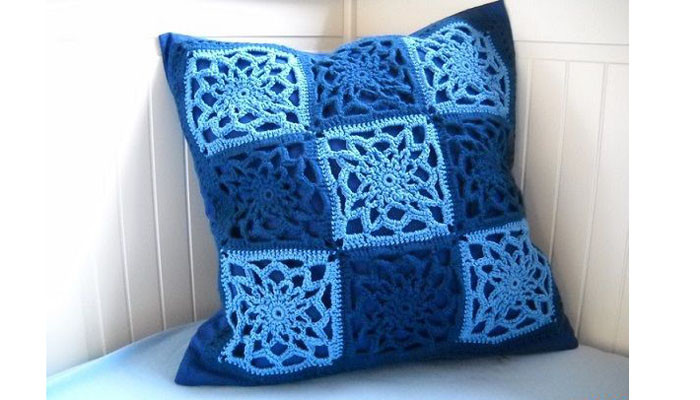 VESELÝ HÁČEKV kurzu se seznámíte s jednoduchou a přitom velmi moderní technikou háčkování. Kurz je určený jak pro začátečníky, kteří se naučí základní háčkovací techniku krok za krokem, tak i pro pokročilé, kteří se chtějí zdokonalit nebo seznámit s novým pojetím háčkování. Kurz je určen pro děti od 10 let – seniory.Každý čtvrtek od 14:30 – 16:30 hodin.Kontakt: Bc. Mlada Richterová, tel.: 737 764 112Max. počet – 10 lidí.